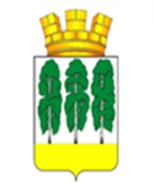 ГЛАВА ГОРОДСКОГО ПОСЕЛЕНИЯ БЕРЕЗОВОБерезовского районаХАНТЫ-МАНСИЙСКОГО АВТОНОМНОГО ОКРУГА – ЮГРЫ ПОСТАНОВЛЕНИЕот  15.12.2022	     № 18пгт. БерезовоО назначении общественных обсуждений по проекту решения Совета депутатов городского поселения Березово «О внесении изменений в приложение к решению Совета депутатов городского поселения Березово от    26 июля 2018 года  № 145 «Об утверждении Правил благоустройства территории городского поселения Берёзово»	В соответствии с Федеральным законом от 06.10.2003 № 131-ФЗ «Об общих принципах организации местного самоуправления в Российской Федерации», руководствуясь решением Совета депутатов городского поселения Березово от 05.07.2018 № 143 «О порядке организации и проведения общественных обсуждений или публичных слушаний по проектам в области градостроительной деятельности в городском поселении Березово»: 1. Назначить  общественные обсуждения по проекту решения Совета депутатов городского поселения Березово «О внесении изменений в приложение к решению Совета депутатов городского поселения Березово от 26 июля 2018 года  № 145 «Об утверждении Правил благоустройства территории городского поселения Берёзово» согласно приложению 1 к настоящему постановлению.2. Уполномоченный орган на проведение общественных обсуждений – постоянно действующая комиссия по землепользованию и застройке администрации Березовского района.3. Срок проведения общественных обсуждений с 19.12.2022 по 03.02.2023.4. Экспозицию проекта, подлежащего рассмотрению на общественных обсуждениях провести с 19.12.2022 по 27.01.2023 в здании администрации                       Березовского района по адресу: пгт. Березово, ул. Первомайская, 10 кабинет 206.5. Утвердить Порядок и сроки приема предложений по проекту решения Совета депутатов городского поселения Березово «О внесении изменений в приложение к решению Совета депутатов городского поселения Березово от 26 июля 2018 года  № 145 «Об утверждении Правил благоустройства территории городского поселения Берёзово» согласно приложению 2 к настоящему постановлению.6. Опубликовать в газете «Вестник городского поселения Березово» оповещение о проведении общественных обсуждений  по указанному выше вопросу 19.12.2022 согласно приложению 3 к настоящему постановлению. 7. Опубликовать до 10.02.2023 в газете «Вестник городского поселения Березово» и разместить на официальном веб-сайте городского поселения Березово заключение о результатах общественных обсуждений.8. Опубликовать настоящее постановление в газете «Вестник городского поселения Березово» и разместить на официальном веб-сайте городского поселения Березово.9. Настоящее постановление вступает в силу после его подписания.10. Контроль за исполнением настоящего постановления оставляю за собой.Глава городского поселения               			                      Д.М. МеншиковПриложение 1к постановлению главы городского поселения Березовоот 15.12.2022 № 18СОВЕТ ДЕПУТАТОВГОРОДСКОГО ПОСЕЛЕНИЯ БЕРЁЗОВОБерезовского районаХанты-Мансийского автономного округа - ЮгрыРЕШЕНИЕпгт. Берёзово от _________ 2022 года								                   № ___О внесении изменений в приложение к решению Совета депутатов городского поселения Березово от    26 июля 2018 года  № 145                         «Об утверждении Правил благоустройства территории городского поселения Берёзово»В соответствии с Федеральным законом от 06 октября 2003 года № 131-ФЗ «Об общих принципах организации местного самоуправления в Российской Федерации», руководствуясь Уставом городского поселения Березово утвержденным решением Совета депутатов городского поселения Березово от              31 июля 2008 года № 148, на основании результатов общественных обсуждений,Совет поселения РЕШИЛ:1. Внести в приложение к решению Совета депутатов городского поселения Березово от 26 июля 2018 года № 145  «Об утверждении Правил благоустройства территории городского поселения Берёзово» следующие изменения:	1.1. в статье 4.1:	1.1.1. пункт 1  дополнить абзацем вторым следующего содержания: «Земляные работы на территории   поселения   должны производиться при наличии разрешения на производство земляных работ (далее - разрешение), порядок выдачи которого регламентируется постановлением администрации Березовского района.»;1.1.2.  абзац первый пункта 3 изложить в следующей редакции: «3. Все работы по строительству, реконструкции и ремонту коммуникаций и объектов, нарушающие элементы благоустройства, производятся только после получения застройщиком разрешения в уполномоченном органе местного самоуправления и при наличии письменного согласования:»;1.1.3. в пункте 4  слова «направления Уведомления» заменить словами «получение разрешения»;1.1.4. абзац первый пункта 6 изложить в следующей редакции: «6. Застройщик (заказчик работ) обязан получить разрешение в управлении по жилищно-коммунальному хозяйству администрации Березовского района  за три дня до начала проведения земляных работ. В разрешении застройщик (заказчик работ)  обязан указать сроки проведения работ, сроки проведения восстановительных работ, цель работ, исполнителя и приложить:»;1.1.5.  пункт 8 изложить в следующей редакции: «8. Запрещается проведение работ по строительству, ремонту, реконструкции коммуникаций подземных и наземных инженерных сетей и объектов, не требующих получения разрешения на строительство, а так же связанных с разрытием грунта или вскрытием дорожных и других искусственных покрытий, без получения соответствующего разрешения, согласований (указанных в пункте 3 настоящего раздела), за исключением работ, связанных с устранением аварийных ситуаций.»;1.1.6. пункт 12 признать утратившим силу;1.1.7. пункты 14, 15, 16 изложить в следующей редакции: «14. При проведении земляных работ, согласования производства земляных работ сроки, производства работ, указанные в разрешении могут устанавливаться с учетом существующих норм продолжительности строительства и местных условий. 15. Разрешение действительно только на указанные в нем вид, объем, срок и место проведения работ. Работы могут проводиться только организациями, указанными в разрешении.16.   В случае замены ответственного производителя работ или передачи объекта другой строительной организации, заказчик на производство земляных работ, который получил разрешение, обязан немедленно уведомить о данном факте Управление по жилищно-коммунальному хозяйству администрации Березовского района.»;1.1.8. в пункте 19 слова «Согласования производства земляных работ» заменить словом «Разрешение»;1.1.9.  в пункте 20 слова «уведомлении о проведении земляных работ» заменить словом «разрешении»;1.1.10. в абзаце первом пункта 21 слова «Согласование производства земляных работ»  заменить словом «Разрешение»;1.1.11.  абзац второй пункта 49 изложить в следующей редакции: «Устранение выявленных в течение пяти лет дефектов производится за счет средств организаций, производивших строительные, ремонтно-восстановительные работы (либо организаций, являющихся заказчиками работ, в случае, если в договоре на выполнение работ не указано данное обязательство для подрядной организации).»;1.1.12. в абзаце первом пункта 50 слова «согласование на производство работ и направившие Уведомление» заменить словом «разрешение»;1.1.13. абзац первый пункта 51 изложить в следующей редакции: «51.  Гарантийный срок с момента завершения производства земляных работ, указанных в разрешении, устанавливается:»;1.1.14. в абзаце первом пункта 54 слова «Уведомлении о производстве земляных работ» заменить словом «разрешении»;1.1.15. в пунктах 55, 56 слово «Уведомлении» заменить словом  «разрешении»;	1.2. статью 12.3 дополнить пунктом 12 следующего содержания: «12. При выгуле животного (за пределами площадок для выгула животных), за исключением собаки-проводника, сопровождающей инвалида по зрению, необходимо соблюдать следующие требования:исключать возможность свободного, неконтролируемого передвижения животного при пересечении проезжей части автомобильной дороги, в лифтах и помещениях общего пользования многоквартирных домов, во дворах таких домов, на детских и спортивных площадках, а также на прочих территориях общего пользования городского поселения;обеспечивать уборку продуктов жизнедеятельности животного в местах и на территориях общего пользования;не допускать выгул животного вне мест, разрешенных решением органа местного самоуправления для выгула животных;запрещается выгуливать собак на детских и спортивных площадках, на территориях больниц, образовательных учреждений и иных территорий общего пользования.».2. Опубликовать настоящее решение в официальном вестнике городского поселения Березово и разместить на официальном веб-сайте городского поселения Березово.3. Настоящее решение вступает в силу после его официального опубликования.Глава городского поселения  						                                      Д.М. МеншиковПриложение 2к постановлению главы городского поселения Березовоот 15.12.2022 № 18Порядок и сроки приема предложений по проекту решения Совета депутатов городского поселения Березово «О внесении изменений в приложение к решению Совета депутатов городского поселения Березово от 26 июля 2018 года  № 145 «Об утверждении Правил благоустройства территории городского поселения Берёзово» Порядок организации и проведения общественных обсуждений в городском поселении Березово утвержден решением Совета депутатов городского поселения Березово от 05.07.2018 № 143 «О порядке организации и проведения общественных обсуждений или публичных слушаний по проектам в области градостроительной деятельности в городском поселении Березово».Участниками общественных обсуждений по проекту решения Совета депутатов городского поселения Березово «О внесении изменений в приложение к решению Совета депутатов городского поселения Березово от 26 июля 2018 года  № 145 «Об утверждении Правил благоустройства территории городского поселения Берёзово» являются граждане, постоянно проживающие на территории, в отношении которой подготовлен данный проект, правообладатели находящихся в границах этой территории земельных участков и (или) расположенных на них объектов капитального строительства, а также правообладатели помещений, являющихся частью указанных объектов капитального строительства.Предложения и замечания по вышеуказанному проекту решения Совета депутатов принимаются комиссией по землепользованию и застройке администрации Березовского района до 03.02.2023 года со дня официального опубликования (обнародования) оповещения о проведении общественных обсуждений.Предложения и замечания по проекту решения Совета депутатов городского поселения Березово «О внесении изменений в приложение к решению Совета депутатов городского поселения Березово от 26 июля 2018 года  № 145 «Об утверждении Правил благоустройства территории городского поселения Берёзово» направляются:- в письменной форме или в форме электронного документа в комиссию по землепользованию и застройке по адресу: 628140, Ханты-Мансийский автономный округ – Югра,   пгт. Березово   ул. Первомайская, 10, кабинет 206, или в электронном виде с указанием фамилии, имени, отчества (последнее – при наличии), даты рождения, адреса места жительства и контактного телефона жителя Березовского района, внесшего предложения по обсуждаемому проекту при подаче в электронном виде  участник обсуждений переходит по ссылке https://www.berezovo.ru/regulatory/public-hearing/ или https://gradberezov.ru/official-documents/publichnye-slushaniya/.- посредством записи в книге (журнале) учета посетителей экспозиции проекта, подлежащего рассмотрению на общественных обсуждениях.	Контактный телефон комиссии по землепользованию и застройке 8(34674) 2-20-25. Общественные обсуждения по проекту решения Совета депутатов городского поселения Березово «О внесении изменений в приложение к решению Совета депутатов городского поселения Березово от    26 июля 2018 года  № 145 «Об утверждении Правил благоустройства территории городского поселения Берёзово» будут проходить c 19.12.2022 по 03.02.2023. Экспозиция проекта, подлежащего рассмотрению на общественных обсуждениях проводится с 19.12.2022 по 27.01.2023 в здании администрации                       Березовского района по адресу: пгт. Березово, ул. Первомайская, 10, кабинет 206.  По результатам общественных обсуждений в течение 5 дней после даты их проведения секретарь по проведению общественных обсуждений  готовит протокол общественных обсуждений, заключение по результатам общественных обсуждений.	Заключение о результатах общественных обсуждений подлежит опубликованию в порядке, установленном для официального опубликования муниципальных правовых актов, иной официальной информации, и размещается на официальном сайте органов местного самоуправления Березовского района.Приложение 3к постановлению главы городского поселения Березовоот 15.12.2022 № 18Оповещение о начале общественных обсуждений В   целях   соблюдения   права   человека   на   благоприятные  условия жизнедеятельности,  прав  и  законных  интересов правообладателей земельных участков  и  объектов капитального строительства, в соответствии с порядком организации  и  проведения  общественных обсуждений или публичных слушаний проводятся общественные обсуждения по проекту решения Совета депутатов городского поселения Березово «О внесении изменений в приложение к решению Совета депутатов городского поселения Березово от    26 июля 2018 года  № 145 «Об утверждении Правил благоустройства территории городского поселения Берёзово».            Организатор общественных обсуждений:постоянно действующая комиссия, Положение о которой утверждено постановлением администрации района от 18.03.2019 № 294 «О порядке работы комиссии по землепользованию и застройке», Контактный телефон комиссии по землепользованию и застройке 8 (34674) 2-20-25, адрес: 628140, Ханты-Мансийский автономный округ – Югра,   пгт. Березово   ул. Первомайская, 10, кабинет 206, электронная почта: uprarh@berezovo.ru Срок проведения общественных обсуждений: с 19.12.2022 по 03.02.2023.Проект, подлежащий рассмотрению на общественных обсуждениях и информационные материалы к нему размещены на официальном сайте Березовского района https://www.berezovo.ru /раздел – нормотворчество, подраздел – общественные обсуждения и городского поселения Березово https://gradberezov.ru/official-documents/publichnye-slushaniya/.Экспозиция проекта:Период проведения экспозиции: 19.12.2022 по 27.01.2023.Адрес размещения экспозиции: в здании администрации                       Березовского района по адресу: пгт. Березово, ул. Первомайская, 10, кабинет 206.    Представитель организатора общественных обсуждений, главный специалист отдела архитектуры и градостроительства, секретарь комиссии по землепользованию и застройке _____________________________.                                Прием предложений и замечаний: 19.12.2022 по 03.02.2023. Предложения  и  замечания  участниками общественных обсуждений  вносятся в произвольной  форме посредством:       - в письменной форме или в форме электронного документа в комиссию по землепользованию и застройке по адресу: 628140, Ханты-Мансийский автономный округ – Югра,   пгт. Березово   ул. Первомайская, 10, кабинет 206, или в электронном виде с указанием фамилии, имени, отчества (последнее – при наличии), даты рождения, адреса места жительства и контактного телефона жителя Березовского района, внесшего предложения по обсуждаемому проекту при подаче в электронном виде  участник обсуждений переходит по ссылке https://www.berezovo.ru/regulatory/public-hearing/ или https://gradberezov.ru/official-documents/publichnye-slushaniya/.- посредством записи в книге (журнале) учета посетителей экспозиции проекта, подлежащего рассмотрению на общественных обсуждениях.	Контактный телефон комиссии по землепользованию и застройке                 8(34674) 2-20-25. Общественные обсуждения по проекту решения Совета депутатов городского поселения Березово «О внесении изменений в приложение к решению Совета депутатов городского поселения Березово от    26 июля 2018 года  № 145 «Об утверждении Правил благоустройства территории городского поселения Берёзово» будут проходить c 19.12.2022 по 03.02.2023. Внесенные   предложения   и  замечания  не  рассматриваются   в  случае выявления    факта   представления   участником   общественных   обсуждений или публичных слушаний недостоверных сведений.